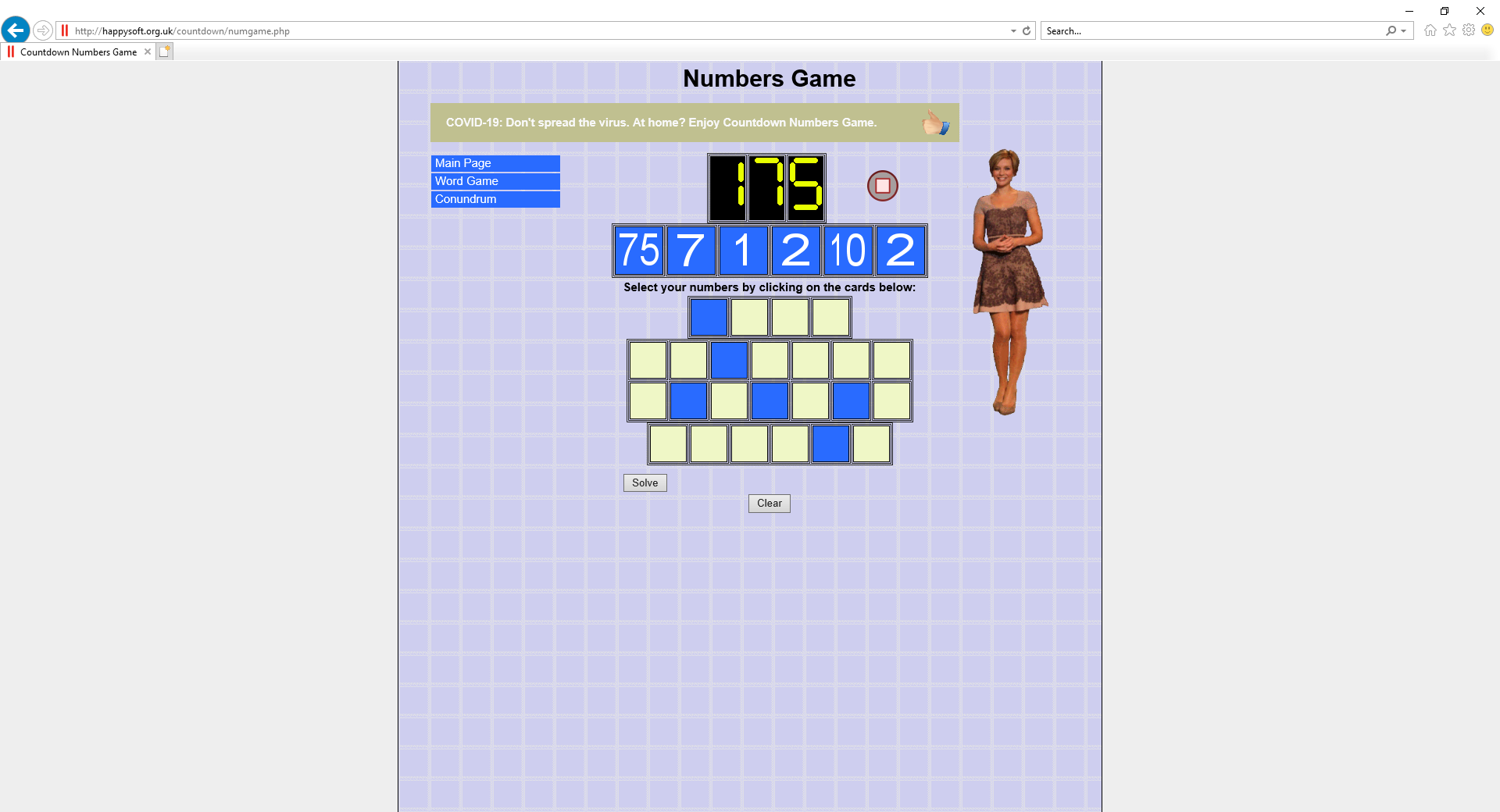 Using all four operations ( + - x ÷) and the numbers selected, can you reach the total?Email Miss Stokes cstokes@tamevalley.uwmat.co.uk with your answer.